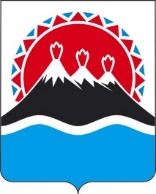 П О С Т А Н О В Л Е Н И ЕПРАВИТЕЛЬСТВА  КАМЧАТСКОГО КРАЯ                   г. Петропавловск-КамчатскийВ соответствии федеральными законами и иными нормативными правовыми актами Российской Федерации, Уставом Камчатского края, Постановлениями губернатора Камчатского края от 21.09.2020 № 171 «Об утверждении структуры исполнительных органов государственной власти Камчатского края», 
от 27.05.2022 № 57 «О системе исполнительных органов Камчатского края» и иными нормативными правовыми актами Камчатского краяПРАВИТЕЛЬСТВО ПОСТАНОВЛЯЕТ:1. Утвердить Положение о Министерстве жилищно-коммунального хозяйства и энергетики Камчатского края согласно приложению 1 к настоящему постановлению.2. Признать утратившими силу отдельные постановления, положения постановлений Правительства Камчатского края по перечню согласно приложению 2 к настоящему постановлению.3. Настоящее постановление вступает в силу после дня его официального опубликования.Приложение 1 к постановлению Правительства Камчатского краяот [Дата регистрации] № [Номер документа]Положениео Министерстве жилищно-коммунального хозяйства и энергетики Камчатского края1. Общие положения1. Министерство жилищно-коммунального хозяйства и энергетики Камчатского края (далее – Министерство) является исполнительным органом государственной власти Камчатского края, осуществляющим на территории Камчатского края проведение государственной политики, выработку и реализацию региональной политики, нормативное правовое регулирование, контроль (надзор) и иные правоприменительные функции в соответствующей сфере деятельности.2. Министерство является исполнительным органом Камчатского края, уполномоченным в сферах:2.1. жилищных отношений;2.2.	теплоснабжения (в части отдельных полномочий);2.3. водоснабжения и водоотведения (в части отдельных полномочий);2.4.	энергосбережения и повышения энергетической эффективности;2.5.	обращения с отходами.3.	Министерство в своей деятельности руководствуется Конституцией Российской Федерации, федеральными конституционными законами, федеральными законами, иными нормативными правовыми актами Российской Федерации, Уставом Камчатского края, законами и иными нормативными правовыми актами Камчатского края, а также настоящим Положением.4.	Министерство осуществляет свою деятельность во взаимодействии с федеральными органами исполнительной власти и их территориальными органами по Камчатскому краю, исполнительными органами Камчатского края, органами местного самоуправления муниципальных образований в Камчатском крае, общественными объединениями, организациями и гражданами.5.	Министерство обеспечивает при реализации своих полномочий приоритет целей и задач по развитию конкуренции на товарных рынках в установленной сфере деятельности.6.	Министерство по вопросам, отнесенным к его компетенции, издает приказы.7.	Министерство обладает правами юридического лица, имеет самостоятельный баланс, лицевые счета, открываемые в Управлении Федерального казначейства по Камчатскому краю, иные счета, открываемые в соответствии с законодательством Российской Федерации, гербовую и иные печати, штампы и бланки со своим наименованием.8.	Финансирование деятельности Министерства осуществляется за счет средств краевого бюджета, предусмотренных на обеспечение его деятельности.9.	Министерство имеет имущество, необходимое для выполнения возложенных на него полномочий и функций. Имущество Министерства является государственной собственностью Камчатского края и закрепляется за Министерством на праве оперативного управления.10. Министерство осуществляет бюджетные полномочия главного распорядителя и получателя средств краевого бюджета, предусмотренных на обеспечение деятельности Министерства.11. Министерство осуществляет полномочия учредителя в отношении подведомственных ему краевых государственных организаций, созданных в целях обеспечения реализации полномочий Министерства в установленной сфере деятельности.12.	Министерство осуществляет закупки товаров, работ, услуг для обеспечения государственных нужд в установленной сфере деятельности Министерства, в том числе заключает государственные контракты в соответствии с законодательством Российской Федерации о контрактной системе в сфере закупок товаров, работ, услуг для обеспечения государственных и муниципальных нужд.13. Полное официальное наименование Министерства: Министерство жилищно-коммунального хозяйства и энергетики Камчатского края.Сокращенное официальное наименование Министерства: Министерство ЖКХ и энергетики Камчатского края.14. Юридический адрес (место нахождения) Министерства: 683031, Камчатский край, г. Петропавловск-Камчатский, проспект Карла Маркса, д. 5.Адрес электронной почты исполнительного органа: tek1@kamgov.ru.2. Задачи Министерства15. Обеспечение условий устойчивого функционирования систем коммунальной инфраструктуры, электроэнергетики, теплоснабжения, водоснабжения и водоотведения, используемых в сфере жизнеобеспечения населения Камчатского края.16. Модернизация жилищно-коммунального комплекса и повышение энергоэффективности.  17. Развитие конкуренции на рынках энергоснабжения, водоснабжения и водоотведения, обращения с отходами.3. Функции Министерства18. Министерство несет ответственность за осуществление следующих функций государственного управления:18.1. управление энергетикой (01.02.01);18.2. управление в сфере жилищно-коммунального хозяйства (01.08);18.3. реализация государственной политики в области обращения с отходами (05.01.03).19. Министерство взаимодействует с:19.1. Министерством экономического развития и торговли Камчатского края - при осуществлении функций государственного управления: 19.1.1. «Управление социально-экономическим развитием» (01.01); 19.1.2. «Управление торговлей» (01.09);19.2. Министерством строительства и жилищной политики Камчатского края - при осуществлении функций управления «Управление строительством и архитектурой» (01.06);19.3. Министерством транспорта и дорожного строительства Камчатского края - при осуществлении функций государственного управления:19.3.1. «Управление транспортным комплексом» (01.04);19.3.2. «Управление дорожным комплексом» (01.05);19.4. Министерством здравоохранения Камчатского края - при осуществлении функций государственного управления «Управление в сфере здравоохранения» (04.01);19.5. Министерством образования Камчатского края – при осуществлении функций государственного управления «Управление в сфере образования» (04.02);19.6. Министерством имущественных и земельных отношений Камчатского края - при осуществлении функций государственного управления «Управление имуществом и земельными ресурсами» (03.01);19.7. Министерством культуры Камчатского края - при осуществлении функций государственного управления «Управление в сфере культуры» (04.03);19.8. Министерством природных ресурсов и экологии Камчатского края – при осуществлении функций государственного управления «Управление в области использования природных ресурсов и охраны окружающей среды» (05.01);19.9. Министерством социального благополучия и семейной политики Камчатского края - при осуществлении функции государственного управления «Управление в сфере социальной защиты» (04.06);19.10. Министерством специальных программ Камчатского края - при осуществлении функций государственного управления «Управление в области гражданской обороны, мобилизационной подготовки и мобилизации» (06.01);19.11. Министерством спорта Камчатского края - при осуществлении функций государственного управления «Управление в сфере физической культуры и спорта» (04.05);19.12. Агентством лесного хозяйства Камчатского края - при осуществлении функций государственного управления «Регулирование отношений в области использования, охраны, защиты лесного фонда и воспроизведения лесов, лесоразведения» (05.01.02);19.13. Агентством записи актов гражданского состояния и архивного дела Камчатского края - при осуществлении функций государственного управления «Управление в области архивного дела» (01.10.03);19.14.  Министерством труда и развития кадрового потенциала Камчатского края - при осуществлении функций государственного управления «Управление трудом и занятостью» (01.11);19.15.  Агентством по ветеринарии Камчатского края – при осуществлении функций государственного управления «Управление ветеринарией» (01.03.02);19.16.  Министерством инвестиций, промышленности и предпринимательства Камчатского края - при осуществлении функций государственного управления:19.16.1. «Управление промышленностью» (01.02.);19.16.2. «Управление инвестиционной деятельностью» (01.12);          19.17.  Министерством цифрового развития Камчатского края - при осуществлении функции государственного управления «Управление цифровой трансформацией, информатизацией и связью» (01.10);19.18.  Министерством финансов Камчатского края - при осуществлении функций государственного управления «Управление государственными финансами» (02.01);          19.19.  Министерством развития гражданского общества, молодежи и информационной политики Камчатского – при осуществлении функции государственного управления «Управление в области национальной политики» (04.08);          19.20.  Министерством сельского хозяйства, пищевой и перерабатывающей промышленности Камчатского края – при осуществлении функции государственного управления «Управление сельским хозяйством» (01.03);          19.21.  Региональной службой по тарифам и ценам Камчатского края - при осуществлении функции государственного управления «Регулирование цен (тарифов)» (01.13);19.22.  Государственной жилищной инспекцией Камчатского края - при осуществлении функции государственного управления «Региональный государственный жилищный надзор» (01.07.03).4. Полномочия Министерства20. Вносит на рассмотрение Губернатору Камчатского края и в Правительство Камчатского края проекты законов и иных правовых актов Камчатского края по вопросам, относящимся к установленной сфере деятельности Министерства.21. На основании и во исполнение Конституции Российской Федерации, федеральных конституционных законов, федеральных законов, актов Президента Российской Федерации, Правительства Российской Федерации, законов Камчатского края, нормативных правовых актов Губернатора Камчатского края и Правительства Камчатского края самостоятельно издает приказы Министерства в установленных сферах деятельности, в том числе:21.1. об утверждении нормативов образования отходов и лимитов на их размещение применительно к хозяйственной и (или) иной деятельности юридических лиц и индивидуальных предпринимателей (за исключением субъектов малого и среднего предпринимательства), в процессе которой образуются отходы на объектах, подлежащих региональному государственному экологическому надзору;21.2. об утверждении нормативов накопления твердых коммунальных отходов;21.3. об утверждении территориальной схемы обращения с отходами в Камчатском крае, в том числе с твердыми коммунальными отходами;21.4. об утверждении нормативов потребления коммунальных услуг при отсутствии приборов учета;21.5. об утверждении нормативов потребления коммунальных ресурсов в целях содержания общего имущества в многоквартирном доме;21.6. об утверждении нормативов потребления коммунальных услуг при использовании земельного участка и надворных построек;21.7. об утверждении нормативов технологических потерь при передаче тепловой энергии, теплоносителя по тепловым сетям, за исключением тепловых сетей, расположенных в поселениях, городских округах с численностью населения пятьсот тысяч человек и более;21.8. об утверждении нормативов удельного расхода топлива при производстве тепловой энергии источниками тепловой энергии, за исключением источников тепловой энергии, функционирующих в режиме комбинированной выработки электрической и тепловой энергии с установленной мощностью производства электрической энергии 25 мегаватт и более;21.9. об утверждении нормативов запасов топлива на источниках тепловой энергии, за исключением источников тепловой энергии, функционирующих в режиме комбинированной выработки электрической и тепловой энергии с установленной мощностью производства электрической энергии 25 мегаватт и более;21.10.	об утверждении перечня обязательных мероприятий по энергосбережению и повышению энергетической эффективности в отношении общего имущества собственников помещений в многоквартирном доме;21.11. об утверждении дополнительного перечня рекомендуемых мероприятий по энергосбережению и повышению энергетической эффективности в отношении объектов инфраструктуры и другого имущества общего пользования, расположенных в границах территории ведения гражданами садоводства или огородничества для собственных нужд.22. В области жилищных отношений:22.1. вносит предложения в Правительство Камчатского края по установлению минимального размера взноса на капитальный ремонт общего имущества в многоквартирных домах в Камчатском крае;22.2.	вносит предложения в Правительство Камчатского края по определению порядка установления необходимости проведения капитального ремонта общего имущества в многоквартирном доме в Камчатском крае;22.3.	вносит предложения в Правительство Камчатского края по определению порядка информирования органами местного самоуправления собственников помещений в многоквартирных домах о способах формирования фонда капитального ремонта, о порядке выбора способа формирования фонда капитального ремонта;22.4. вносит предложения в Правительство Камчатского края по установлению порядка информирования собственников помещений в многоквартирных домах и организаций, осуществляющих управление многоквартирными домами, о содержании региональной программы капитального ремонта общего имущества в многоквартирных домах и критериях оценки состояния многоквартирных домов, на основании которых определяется очередность проведения капитального ремонта;22.5. вносит предложения в Правительство Камчатского края по утверждению порядка и перечня случаев оказания на возвратной и (или) безвозвратной основе за счет средств краевого бюджета дополнительной помощи при возникновении неотложной необходимости в проведении капитального ремонта общего имущества в многоквартирных домах;22.6. выполняет функции учредителя специализированной некоммерческой организации, осуществляющей деятельность, направленную на обеспечение проведения капитального ремонта общего имущества в многоквартирных домах в Камчатском крае (регионального оператора).23. В сфере теплоснабжения (в части отдельных полномочий):23.1.	определяет систему мер по обеспечению надежности систем теплоснабжения поселений, городских округов, в соответствии с правилами организации теплоснабжения, утвержденными Правительством Российской Федерации;23.2.	составляет топливно-энергетический баланс Камчатского края;23.3.	осуществляет мониторинг разработки и утверждения схем теплоснабжения поселений, городских округов с численностью населения менее чем пятьсот тысяч человек;23.4. осуществляет мониторинг показателей технико-экономического состояния систем теплоснабжения (за исключением теплопотребляющих установок потребителей тепловой энергии, теплоносителя, а также источников тепловой энергии, функционирующих в режиме комбинированной выработки электрической и тепловой энергии), в том числе показателей физического износа и энергетической эффективности объектов теплоснабжения.24. В сфере водоснабжения и водоотведения (в части отдельных полномочий):24.1. осуществляет мониторинг показателей технико-экономического состояния систем водоснабжения и водоотведения, в том числе показателей физического износа и энергетической эффективности объектов централизованных систем горячего водоснабжения, холодного водоснабжения и (или) водоотведения, объектов нецентрализованных систем холодного и горячего водоснабжения.24.2.	осуществляет мониторинг разработки и утверждения схем водоснабжения и водоотведения;24.3.	осуществляет отдельные полномочия органов местного самоуправления муниципальных образований в Камчатском крае в сфере водоснабжения и водоотведения в соответствии с Законом Камчатского края от 30.07.2015 № 660 «О перераспределении отдельных полномочий в сфере водоснабжения и водоотведения между органами местного самоуправления муниципальных образований в Камчатском крае и органами государственной власти Камчатского края».25. В области энергосбережения и повышения энергетической эффективности:25.1. разрабатывает и реализует краевые программы в области энергосбережения и повышения энергетической эффективности;25.2.  организует проведение энергетического обследования жилых домов, многоквартирных домов, помещения в которых составляют жилищный фонд Камчатского края;  25.3. организует и проводит иные мероприятия, предусмотренные законодательством об энергосбережении и о повышении энергетической эффективности;25.4. участвует в проведении государственной политики в области энергосбережения и повышения энергетической эффективности на территории Камчатского края; 25.5. осуществляет информационное обеспечение на территории Камчатского края мероприятий по энергосбережению и повышению энергетической эффективности, определенных в качестве обязательных федеральными законами и иными нормативными правовыми актами Российской Федерации, а также предусмотренных региональной программой в области энергосбережения и повышения энергетической эффективности;25.6. координирует мероприятия по энергосбережению и повышению энергетической эффективности и контролирует их проведение краевыми государственными учреждениями, государственными унитарными предприятиями Камчатского края;25.7. предоставляет в федеральный орган исполнительной власти, уполномоченный на создание и обеспечение функционирования государственной информационной системы в области энергосбережения и повышения энергетической эффективности, декларацию о потреблении энергетических ресурсов.26. В области обращения с отходами:26.1. организует и осуществляет государственную программу Камчатского края и межмуниципальные программы, и проекты в области обращения с твердыми коммунальными отходами;26.2. организует деятельность по накоплению (в том числе раздельному накоплению), сбору, транспортированию, обработке, утилизации, обезвреживанию и захоронению твердых коммунальных отходов;26.3. участвует в проведении мероприятий по предупреждению и ликвидации чрезвычайных ситуаций природного и техногенного характера, возникших при осуществлении деятельности в области обращения с отходами;26.4. разрабатывает и реализует краевые программы, предусматривающие мероприятия в области обращения с отходами, в том числе с твердыми коммунальными отходами;26.5. участвует в разработке и выполнении федеральных программ в области обращения с отходами;25.6. участвует в проведении государственной политики в области обращения с отходами на территории Камчатского края;26.7. участвует в организации обеспечения доступа к информации в области обращения с твердыми коммунальными отходами в пределах своих полномочий;26.8. участвует в определении в программе социально-экономического развития Камчатского края прогнозных показателей и мероприятий по сокращению количества твердых коммунальных отходов, предназначенных для захоронения;26.9. вносит предложения в Правительство Камчатского края по утверждению порядка накопления твердых коммунальных отходов на территории Камчатского края (в том числе их раздельного сбора);26.10. регулирует деятельность региональных операторов по обращению с твердыми коммунальными отходами, за исключением установления порядка проведения их конкурсного отбора;26.11. разрабатывает территориальную схему обращения с отходами в Камчатском крае;26.12. обеспечивает в пределах полномочий размещение информации в единой государственной информационной системе учета отходов от использования товаров (за исключением информации об осуществлении надзора в области обращения с отходами);26.13. проводит конкурсный отбор на присвоение статуса регионального оператора по обращению с твердыми коммунальными отходами, заключает соглашения с региональным оператором по обращению с твердыми коммунальными отходами;26.14. ведет перечень объектов размещения твердых коммунальных отходов на территории Камчатского края;26.15. вносит предложения в Правительство Камчатского края по утверждению содержания и порядка заключения соглашения между уполномоченным органом и региональным оператором, а также условий проведения торгов на осуществление транспортирования твердых коммунальных отходов на территории Камчатского края.27.	Осуществляет мониторинг показателей технико-экономического состояния объектов электроэнергетики (за исключением объектов электроэнергетики, контроль за техническим состоянием которых осуществляется уполномоченными федеральными органами исполнительной власти), в том числе показателей физического износа и энергетической эффективности объектов электросетевого хозяйства.28.	Формирует перечень объектов топливно-энергетического комплекса, подлежащих категорированию, расположенных на территории Камчатского края.29.	Направляет в установленном порядке в федеральный орган исполнительной власти, осуществляющий функции по выработке и реализации государственной политики и нормативно-правовому регулированию в сфере топливно-энергетического комплекса, уведомления о включении объекта топливно-энергетического комплекса, которому присвоена категория по степени потенциальной опасности объекта топливно-энергетического комплекса (далее - категорированный объект), в реестр объектов топливно-энергетического комплекса, об изменении сведений о категорированном объекте, содержащихся в реестре объектов топливно-энергетического комплекса, а также об исключении категорированного объекта из реестра объектов топливно-энергетического комплекса.30.	Формирует перечень объектов водоснабжения и водоотведения, подлежащих категорированию и ведет учет категорированных объектов водоснабжения и водоотведения, расположенных на территории Камчатского края.31. Осуществляет предупреждение ситуаций, которые могут привести к нарушению функционирования систем жизнеобеспечения населения, и ликвидацию их последствий.32. Создает условия для развития газификации и участия в организации газоснабжения граждан в Камчатском крае.33. Утверждает программы газификации жилищно-коммунального хозяйства, промышленных и иных организаций, расположенных на территории Камчатского края.34. Создает условия для развития сети газомоторной инфраструктуры и использованию природного газа в качестве моторного топлива в Камчатском крае.35.	Организует выполнение юридическими и физическими лицами требований к антитеррористической защищенности объектов (территорий), находящихся в ведении Министерства, осуществляет мероприятия в области противодействия терроризму в пределах своей компетенции. 36.	Осуществляет полномочия в области мобилизационной подготовки и мобилизации, в том числе организует и обеспечивает мобилизационную подготовку и мобилизацию в Министерстве, а также руководит мобилизационной подготовкой подведомственных краевых государственных организаций.37.	Планирует проведение мероприятий по гражданской обороне, защите населения и территорий от чрезвычайных ситуаций и ликвидации последствий чрезвычайных ситуаций в установленной сфере деятельности Министерства и обеспечивает их выполнение.38.	Осуществляет полномочия в области обеспечения режима военного положения, а также организации и осуществления мероприятий по территориальной обороне в соответствии с законодательством.39.	Обеспечивает в пределах своей компетенции защиту сведений, составляющих государственную тайну.40.	Обеспечивает защиту информации в соответствии с законодательством.41.	Осуществляет профилактику коррупционных и иных правонарушений в пределах своей компетенции.42. Участвует в пределах своей компетенции в:42.1. формировании и реализации государственной научно-технической политики и инновационной деятельности;42.2. профилактике правонарушений. 43. Осуществляет ведомственный контроль за соблюдением трудового законодательства и иных нормативных правовых актов, содержащих нормы трудового права в подведомственных краевых государственных организациях44.	Рассматривает обращения граждан в порядке, установленном законодательством.45. Организует профессиональное образование и дополнительное профессиональное образование работников Министерства и подведомственных краевых государственных организаций.          46.	Учреждает в соответствии с законодательством Камчатского края награды и поощрения Министерства в установленной сфере деятельности и награждает ими работников Министерства и других лиц.47.	Осуществляет деятельность по комплектованию, хранению, учету и использованию архивных документов, образовавшихся в процессе деятельности Министерства.48.	Осуществляет иные полномочия в установленной сфере деятельности, если такие полномочия предусмотрены федеральными законами и иными нормативными правовыми актами Российской Федерации, Уставом Камчатского края, законами и иными нормативными правовыми актами Камчатского края.5. Права и обязанности Министерства49. Министерство имеет право:49.1.	запрашивать и получать от других государственных органов, органов местного самоуправления, общественных объединений и иных организаций информацию и материалы, необходимые для принятия решений по вопросам, относящимся к установленной сфере деятельности Министерства;49.2.	привлекать для проработки вопросов, отнесенных к установленной сфере деятельности Министерства, научные и иные организации, ученых и специалистов;49.3.	создавать совещательные (коллегиальные) органы (коллегии), в установленной сфере деятельности Министерства;49.4.	представлять в установленном порядке работников Министерства и подведомственных Министерству краевых учреждений и предприятий, других лиц, осуществляющих деятельность в установленной сфере деятельности Министерства, к присвоению почетных званий и награждению государственными наградами Российской Федерации, ведомственными наградами, наградами Камчатского края;49.5. вести региональный кадастр отходов в Камчатском крае в порядке, утвержденном Министерством;49.6. использовать в установленном порядке информацию, содержащуюся в банках данных исполнительных органов Камчатского края;49.7.	использовать в установленном порядке государственные информационные системы связи и коммуникации, действующие в системе исполнительных органов Камчатского края;49.8.	осуществлять иные права в соответствии с законодательством.50. Министерство обязано:50.1.	руководствоваться в своей деятельности законодательством Российской Федерации и Камчатского края;50.2.	соблюдать права и законные интересы граждан и организаций;50.3.	размещать и обновлять не реже чем один раз в квартал в соответствии с правилами, утвержденными Правительством Российской Федерации, информацию, включенную в государственную информационную систему в области энергосбережения и повышения энергетической эффективности, на официальном сайте исполнительных органов Камчатского края в информационно-телекоммуникационной сети «Интернет»;50.4. опубликовывать региональную программу в области обращения с отходами, в том числе с твердыми коммунальными отходами, на официальном сайте исполнительных органов Камчатского края в информационно-телекоммуникационной сети «Интернет»;50.5. опубликовывать территориальную схему обращения с отходами в Камчатском крае на официальном сайте исполнительных органов Камчатского края в информационно-телекоммуникационной сети «Интернет»;50.6. формировать сводную статистическую отчетность по утвержденным формам государственного статистического наблюдения, представляемую органами местного самоуправления муниципальных образований в Камчатском крае, предприятиями и организациями всех форм собственности жилищно-коммунального и топливно-энергетического комплексов Камчатского края;50.7. учитывать культурные аспекты во всех государственных программах экономического, экологического, социального, национального развития;50.8. выполнять иные обязанности в соответствии с законодательством Российской Федерации и законодательством Камчатского края6. Организация деятельности Министерства51.	Министерство возглавляет Министр, назначаемый на должность и освобождаемый от должности Губернатором Камчатского края.Министр имеет заместителей, назначаемых на должность и освобождаемых от должности губернатором Камчатского края.52.	В период временного отсутствия Министра и невозможности исполнения им своих обязанностей по причине болезни, отпуска, командировки руководство и организацию деятельности Министерства осуществляет любой из его заместителей или иное лицо, на которое в соответствии с приказом Министерства возложено исполнение обязанностей Министра.53. Структуру Министерства утверждается Министром.54. Министр:54.1. осуществляет руководство Министерством и организует его деятельность на основе единоначалия;54.2. несет персональную ответственность за выполнение возложенных на Министерство полномочий и функций;54.3. распределяет обязанности между своими заместителями путем издания приказа;54.4. утверждает положения о структурных подразделениях Министерства;54.5. утверждает должностные регламенты государственных гражданских служащих Министерства и должностные инструкции работников Министерства, замещающих должности, не являющиеся должностями государственной гражданской службы Камчатского края;54.6. осуществляет полномочия представителя нанимателя в отношении государственных гражданских служащих Министерства, в том числе назначает их на должность и освобождает от должности (за исключением случаев, установленных нормативными правовыми актами Камчатского края), и работодателя в отношении работников Министерства, замещающих должности, не являющиеся должностями государственной гражданской службы Камчатского края;54.7. решает вопросы, связанные с прохождением государственной гражданской службы Камчатского края, трудовыми отношениями в Министерстве в соответствии с законодательством;54.8. утверждает штатное расписание Министерства в пределах установленных Губернатором Камчатского края фонда оплаты труда и штатной численности работников, смету расходов на обеспечение деятельности Министерства в пределах бюджетных ассигнований, предусмотренных в краевом бюджете на соответствующий финансовый год;54.9. вносит в Министерство финансов Камчатского края предложения по формированию краевого бюджета в части финансового обеспечения деятельности Министерства и содержания подведомственных Министерству краевых государственных организаций;54.10.	вносит в установленном порядке предложения о создании подведомственных Министерству краевых государственных организаций для реализации полномочий Министерства в установленных сферах деятельности Министерства, а также о реорганизации и ликвидации подведомственных Министерству краевых государственных организаций;54.11. назначает на должность и освобождает от должности в установленном порядке руководителей подведомственных Министерству краевых государственных организаций, заключает и расторгает с указанными руководителями трудовые договоры;54.12. издает и подписывает приказы по вопросам установленной сферы деятельности Министерства, а также по вопросам внутренней организации Министерства;54.13. действует без доверенности от имени Министерства, представляет его во всех государственных, судебных органах и организациях, заключает и подписывает договоры (соглашения, контракты), открывает и закрывает лицевые счета в соответствии с законодательством Российской Федерации, совершает по ним операции, подписывает финансовые документы, выдает доверенности;54.14. распоряжается в порядке, установленном законодательством, имуществом, закрепленным за Министерством;54.15. осуществляет иные полномочия в соответствии с нормативными правовыми актами Российской Федерации и нормативными правовыми актами Камчатского края.».Приложение 2 к постановлению Правительства Камчатского краяот [Дата регистрации] № [Номер документа]Перечень признаваемых утратившими силу отдельных постановлений, положений постановлений Правительства Камчатского края1. Постановление Правительства Камчатского края от 19.12.2008 № 426-П «Об утверждении Положения о Министерстве жилищно-коммунального хозяйства и энергетики Камчатского края»;2. Постановление Правительства Камчатского края от 16.12.2009 № 490-П «О внесении изменения в приложение к Постановлению Правительства Камчатского края от 19.12.2008 № 426-П «Об утверждении Положения о Министерстве жилищно-коммунального хозяйства и энергетики Камчатского края»;3. Постановление Правительства Камчатского края от 08.10.2010 № 427-П «О внесении изменений в приложение к Постановлению Правительства Камчатского края от 19.12.2008 № 426-П «Об утверждении Положения о Министерстве жилищно-коммунального хозяйства и энергетики Камчатского края»;4. Постановление Правительства Камчатского края 13.11.2010 № 474-П «О внесении изменений в приложение к Постановлению Правительства Камчатского края от 19.12.2008 № 426-П «Об утверждении Положения о Министерстве жилищно-коммунального хозяйства и энергетики Камчатского края»;5. Постановление Правительства Камчатского края 02.02.2011 № 29-П «О внесении изменения в приложение к Постановлению Правительства Камчатского края от 19.12.2008 №N 426-П «Об утверждении Положения о Министерстве жилищно-коммунального хозяйства и энергетики Камчатского края»;6. Постановление Правительства Камчатского края от 25.04.2011 № 154-П «О внесении изменения в приложение к Постановлению Правительства Камчатского края от 19.12.2008 № 426-П «Об утверждении Положения о Министерстве жилищно-коммунального хозяйства и энергетики Камчатского края»;7. Постановление Правительства Камчатского края от 05.10.2012 № 447-П «О внесении изменений в отдельные постановления Правительства Камчатского края»;8. Постановление Правительства Камчатского края от 26.12.2013 № 624-П «О внесении изменения в приложение к Постановлению Правительства Камчатского края от 19.12.2008 № 426-П «Об утверждении Положения о Министерстве жилищно-коммунального хозяйства и энергетики Камчатского края»;9. Постановление Правительства Камчатского края от 10.01.2014 № 4-П «О внесении изменения в приложение к Постановлению Правительства Камчатского края от 19.12.2008 № 426-П «Об утверждении Положения о Министерстве жилищно-коммунального хозяйства и энергетики Камчатского края»;10. Постановление Правительства Камчатского края от 17.01.2014 № 22-П «О внесении изменения в приложение к Постановлению Правительства Камчатского края от 19.12.2008 № 426-П «Об утверждении Положения о Министерстве жилищно-коммунального хозяйства и энергетики Камчатского края»;11. Постановление Правительства Камчатского края от 03.04.2014 № 161-П «О внесении изменения в приложение к Постановлению Правительства Камчатского края от 19.12.2008 № 426-П «Об утверждении Положения о Министерстве жилищно-коммунального хозяйства и энергетики Камчатского края»;12. Постановление Правительства Камчатского края от 28.10.2015 № 383-П «О внесении изменений в приложение к Постановлению Правительства Камчатского края от 19.12.2008 № 426-П «Об утверждении Положения о Министерстве жилищно-коммунального хозяйства и энергетики Камчатского края»;13. Постановление Правительства Камчатского края от 25.04.2016 № 156-П «О внесении изменений в Постановление Правительства Камчатского края от 19.12.2008 № 426-П «Об утверждении Положения о Министерстве жилищно-коммунального хозяйства и энергетики Камчатского края»;14. Постановление Правительства Камчатского края от 17.08.2016 № 325-П «О внесении изменения в приложение к Постановлению Правительства Камчатского края от 19.12.2008 № 426-П «Об утверждении Положения о Министерстве жилищно-коммунального хозяйства и энергетики Камчатского края»;15. Постановление Правительства Камчатского края от 19.09.2016 № 359-П «О внесении изменений в приложение к Постановлению Правительства Камчатского края от 19.12.2008 № 426-П «Об утверждении Положения о Министерстве жилищно-коммунального хозяйства и энергетики Камчатского края»;16. Постановление Правительства Камчатского края от 19.10.2016 № 405-П «О внесении изменения в приложение к Постановлению Правительства Камчатского края от 19.12.2008 № 426-П «Об утверждении Положения о Министерстве жилищно-коммунального хозяйства и энергетики Камчатского края»;17. Постановление Правительства Камчатского края от 03.11.2016 № 436-П «О внесении изменений в приложение к Постановлению Правительства Камчатского края от 19.12.2008 № 426-П «Об утверждении Положения о Министерстве жилищно-коммунального хозяйства и энергетики Камчатского края»;18. Постановление Правительства Камчатского края от 05.12.2016 № 472-П «О внесении изменения в приложение к Постановлению Правительства Камчатского края от 19.12.2008 № 426-П «Об утверждении Положения о Министерстве жилищно-коммунального хозяйства и энергетики Камчатского края»;19. Постановление Правительства Камчатского края от 06.04.2017 № 142-П «О внесении изменений в приложение к Постановлению Правительства Камчатского края от 19.12.2008 № 426-П «Об утверждении Положения о Министерстве жилищно-коммунального хозяйства и энергетики Камчатского края»;20. Постановление Правительства Камчатского края от 30.01.2018 № 35-П «О внесении изменения в приложение к Постановлению Правительства Камчатского края от 19.12.2008 № 426-П «Об утверждении Положения о Министерстве жилищно-коммунального хозяйства и энергетики Камчатского края»;21. Постановление Правительства Камчатского края от 08.02.2018 № 55-П «О внесении изменения в приложение к Постановлению Правительства Камчатского края от 19.12.2008 № 426-П «Об утверждении Положения о Министерстве жилищно-коммунального хозяйства и энергетики Камчатского края»;22. Постановление Правительства Камчатского края от 25.12.2018 № 553-П «О внесении изменений в Постановление Правительства Камчатского края от 19.12.2008 № 426-П «Об утверждении Положения о Министерстве жилищно-коммунального хозяйства и энергетики Камчатского края»;23. Постановление Правительства Камчатского края от 01.04.2019 № 151-П «О внесении изменения в приложение к Постановлению Правительства Камчатского края от 19.12.2008 № 426-П «Об утверждении Положения о Министерстве жилищно-коммунального хозяйства и энергетики Камчатского края»;24. Постановление Правительства Камчатского края от 22.10.2019 № 446-П «О внесении изменения в приложение к Постановлению Правительства Камчатского края от 19.12.2008 № 426-П «Об утверждении Положения о Министерстве жилищно-коммунального хозяйства и энергетики Камчатского края»;25. Часть 1 постановления Правительства Камчатского края от 07.02.2020 
№ 47-П «О внесении изменений в отдельные постановления Правительства»;26. Постановление Правительства Камчатского края от 30.06.2020 № 249-П «О внесении изменения в приложение к Постановлению Правительства Камчатского края от 19.12.2008 № 426-П «Об утверждении Положения о Министерстве жилищно-коммунального хозяйства и энергетики Камчатского края»;27. Постановление Правительства Камчатского края от 20.07.2020 № 287-П «О внесении изменения в приложение к Постановлению Правительства Камчатского края от 19.12.2008 № 426-П «Об утверждении Положения о Министерстве жилищно-коммунального хозяйства и энергетики Камчатского края»;28. Постановление Правительства Камчатского края от 13.10.2020 № 404-П «О внесении изменений в часть 2.1 приложения к постановлению Правительства Камчатского края от 19.12.2008 № 426-П «Об утверждении Положения о Министерстве жилищно-коммунального хозяйства и энергетики Камчатского края»;29. Постановление Правительства Камчатского края от 26.10.2020 № 437-П «О внесении изменений в часть 2.1 приложения к постановлению Правительства Камчатского края от 19.12.2008 № 426-П «Об утверждении Положения о Министерстве жилищно-коммунального хозяйства и энергетики Камчатского края»;30. Часть 1 постановления Правительства Камчатского края от 20.02.2021 
№ 67-П «О внесении изменений в отдельные постановления Правительства Камчатского края»;31. Постановление Правительства Камчатского края от 01.06.2021 № 207-П «О внесении изменений в Постановление Правительства Камчатского края от 19.12.2008 № 426-П «Об утверждении Положения о Министерстве жилищно-коммунального хозяйства и энергетики Камчатского края»;32. Часть 2 постановления Правительства Камчатского края от 14.03.2022 
№ 119-П «О внесении изменений в некоторые постановления Правительства Камчатского края»;33. Постановление Правительства Камчатского края от 30.06.2022 № 351-П «О внесении изменений в Постановление Правительства Камчатского края от 19.12.2008 № 426-П «Об утверждении Положения о Министерстве жилищно-коммунального хозяйства и энергетики Камчатского края».9. Часть 1 постановления Правительства Камчатского края от 18.10.2021 № 447-П «О внесении изменений в отдельные постановления Правительства Камчатского края»;[Дата регистрации]№[Номер документа]Об утверждении Положения о Министерстве жилищно-коммунального хозяйства и энергетики Камчатского краяПредседатель Правительства Камчатского края[горизонтальный штамп подписи 1]            Е.А. Чекин